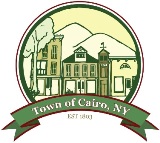 MinutesTown of CairoMonday September 12th, 2022Town Board Meeting @ 7:00 pmLocation:  Town Hall Meeting RoomThe Town Board of the Town of Cairo met for a Town Board Meeting on Monday, September 12th, 2022, at the Town Hall, Main Street, Cairo, New York. Supervisor Watts called the meeting to order @ 7:00pm and asked the attendees to Pledge Allegiance to the Flag.       Attendance: Supervisor Watts, Council Member Bogins, Council Member Cords Council Member Flaherty, Council Member Powers.Enter Executive Session @ 7:00pmOffered by Council Member Flaherty and seconded by Council Member Cords. Supervisor Watts – Aye, Council Member Bogins – Aye, Council Member Cords – Aye, Council Member Flaherty – Aye, Council Member Powers – Aye. Motion Carried.EXECUTIVE SESSIONS ON THE POLICE DEPARTMENT & THE TOWN LAWSUITExit Executive Session @ 7:35pmOffered by Council Member Flaherty and seconded by Council Member Bogins. Supervisor Watts – Aye, Council Member Bogins – Aye, Council Member Cords – Aye, Council Member Flaherty – Aye, Council Member Powers – Aye. Motion Carried.Approval of the Minutes:July 20th, 2022:Offered by Council Member Bogins and seconded by Council Member Bogins. Supervisor Watts – Aye, Council Member Bogins – Aye, Council Member Cords – Aye, Council Member Flaherty – Aye, Council Member Powers – Aye. Motion Carried.August 1st, 2022:Offered by Council Member Flaherty and seconded by Council Member Bogins. Supervisor Watts – Aye, Council Member Bogins – Aye, Council Member Cords – Abstain, Council Member Flaherty – Aye, Council Member Powers – Aye. Motion Carried.New Business:No Workshop Meetings in September and OctoberEmergency meeting possible if necessary. Resolution No. 2022-180Creating/Hiring a Part-Time Water/Sewer/Ambulance ClerkStill need someone to collect ambulance payments and organize some paperwork in the departments. Try to hire someone instead of giving the bookkeeper a lump sum for this position. Nothing set in stone yet on hours or days, just someone in the office to pay a bill or discuss with someone in the office. Discussion at the moment, hoping to have something next month on the position. Current bookkeeper will continue to do this position until the Town finds someone and is willing to train someone as well.Cannabis DispensarySupervisor Watts has had a lot of people contacting the Town about a dispensary in Town. He would like to set up a public hearing again since we do have more information. This will be done next month. Resolution No. 2022-197Storm Water Drainage – Theresa ReinwaldLetters were sent to the board about installing a replacement culvert across the road from Theresa. Council Member Flaherty has been to the residence and seen what they are referring to, the neighbor is diverting water away from their house and it ends up going into the current culvert and ends up on Theresa’s land, flooding some of her property and having problems with erosion, destroying her property. Would like some options on what can be done to redirect the storm water, possibly replacing the current culvert that has closed up and cannot be located. Supervisor Watts mentions reaching out to NYS Water and Soil. Art Evans, Highway, mentions that the property that is in discussion is private and he has no say. The culvert that is supposedly there predates him, and dates back to Harold Bishop, also when the road was paved there was no culvert, that’s why it was not replaced. If a new culvert was to be put in it would redirect the water into the neighbors pasture. Tal agrees right now that calling Water and Soil is the right direction to see what can be done. Art has not spoken with the neighbor, Theresa has and says that they are not willing to help put a culvert in, doesn’t want to work with them. Just want some help so this is can be resolved so nothing else needs to be pursued legally. Old BusinessFossil Forrest Fencing – Joseph HasenkopfThe grant that was applied for has been finalized and approved, each board member has a copy. The grant is through the NYS dormitory authority for $170,000 for fencing around the fossil forest; 3 years to spend the money and the Town will get reimbursed, reimbursement would occur 6 weeks after any time money is spent. The fencing company, A&C Fencing, is ready to install a fence around November/December obviously depending on weather. Overall just needs the Town approval to get this moving and start paying for it, a third down, a third once the barriers are up and a third once the fence is on top of the barriers; payments of 57 thousand, 57 thousand and 56 thousand. Bonds cannot be used for any funding, has to come out of a checking account. Council Member Powers mentions that maybe the Town should get through the budget process first and see what money is left. He agrees that he wants this done as soon as possible but want to make sure the Town has the money to do it, Watts agrees. CorrespondenceThank You Card/Letter from Twin County Recovery Services, Inc.During the S.U.N. summer program, created by Twin County Recovery Services Prevention Department, youth at Cairo and Catskill summer recreations were taught about the importance of social awareness. Children engaged in conversations about what it means to be a good human. Afterwards, they were tasked to create letters to express their appreciation to those who serve our community. The commitment, dedication, and enthusiasm you faculty brings each day does not go unnoticed. With our deepest gratitude, all of us at the Prevention Department would also like to thank you for all the work you do to keep our communities wellness. Electrical Panel Upgrade for the Town ParkThe Town had some bids come in for this type of upgrade and 4H is willing to help so they can continue coming to the park and using it for the Greene County Fair. Ultimately more power is being used every year. Total cost of this upgrade came to about $130,000, this includes lights around the football field. Lights are also beneficial for the 4H when something goes wrong or they need to locate an animal, lights are constantly blinking.The County has offered to give some money for this along with the 4H. Officer Yates mentioned when they were doing the fire house, Central Hudson had a program to assist on costs for the electric, the Town could contact them; program was through Lime Green Energy. Talk of also including electric car ports. Some mention of just using generators, this causes a lot of noise pollution, just very loud overall. Large Safety issue overall at the park this needs to be done. Email from Alex Johnk on the park and fair;Once again thank you for being so accommodating for the youth fair. We love being at that great location and the upgrades are wonderful.On the subject of upgrades we had some electrical issues on the pavilion side of the road. Carl Kohrs was able to make everything work but some upgrades would be a great benefit to the park. At some point in the near future we need to Carl, our park supervisor, and an electrician together to get an estimate on what it will cost to upgrade. I mentioned in passing to senator Hinchey and she has responded back that they are interested in helping with funding if we can get an estimate together. Hopefully we can get something done so it won’t come at a cost to the Town. Once again thank you so much for all your support and your park crew is amazing to work with. Greene County ParamedicsReceived by the Cairo Ambulance Service; “On behalf of the Greene County Paramedics I would like to extend my deep appreciation for the outstanding efforts of your department and its response with not only 1 but 2 dedicated units to the mass casualty accident that occurred on the NYS Thruway on the night of Wednesday August 24th, 2022. With a total of 14 patients on scene your department had aided us in getting patients extricated, treated, and to definitive care, although we are not sure of the outcomes for every patient yet. I know that without a doubt your department’s assistance the outcome would have been much worse. The EMS community is a small one and although we operated in different capacities and different settings we always come together in the time of need. I sincerely appreciate the dedication and hard work for all involved.” Resolution No. 2022-176 “Resignation of Cairo Police Officer”Offered by Council Member Flaherty and seconded by Council Member Cords. WHEREAS, a resignation of a full time police officer status has been received from Corey Clark with an effective date of close of business August 27th, 2022. Corey requests to be paid out for any accrued time. WHEREAS, a request from Corey Clark was received to change his civil service status from full time Cairo Police Officer to part time Cairo Police Officer with intentions of assisting the Department whenever possible. BE IT RESOLVED that the above resignation and status change from full time to part time submitted by Corey Clark is hereby accepted by the Cairo Town Board.Supervisor Watts – Aye, Council Member Bogins – Aye, Council Member Cords – Aye, Council Member Flaherty – Aye, Council Member Powers – Aye. Motion Carried.Resolution No. 2022-177 “Appoint Chairperson of the Fossil Forrest”Offered by Council Member Cords and Council Supervisor Watts.WHEREAS, there is a need to appoint a Chairperson of the Fossil Forrest to handle oversight of the program.BE IT RESOLVED, the Town Board does hereby approve the appointment of Joseph Hasenkopf, as Chairperson of the Fossil Forrest.Supervisor Watts – Aye, Council Member Bogins – Aye, Council Member Cords – Aye, Council Member Flaherty – Aye, Council Member Powers – Aye. Motion Carried.Resolution No. 2022-178 “Authorizing Highway Department to Install Light Poles”Council Member Powers asked which to poles are being replaced; 1 by the post office 1 by Hanns. They were rotted and got knocked down by the County and a log truck. Asking why they weren’t put into the insurance company, need to find out what happened exactly, before approving anything. One happened a couple of months ago and another happened the winter before last. Tal agree to find out what we can do, depends on the time frames. TABLEDResolution No. 2022-179 “Authorize Park Department to Accept Bid to Install Fencing around the Recycling Center”Offered by Supervisor Watts and seconded by Council Member Cords.WHEREAS, the Parks Department has received two quotes for fencing and installation of the Recycling Center in the Town Park. Multiple quotes were requested but only two Companies provided a quote; Therefore,BE IT RESOLVED, the Town Board does hereby authorize to accept the bid from A&C Fence in the amount of $12,000.Supervisor Watts – Aye, Council Member Bogins – Aye, Council Member Cords – Aye, Council Member Flaherty – Aye, Council Member Powers – Nay. Motion Carried.Resolution No. 2022-180 “Cancel Town Workshop Meeting for October”Offered by Supervisor Watts and seconded by Council Member Flaherty.BE IT RESOLVED that the Cairo Town Workshop Meeting scheduled to be held on October 19, 2022 shall be cancelled.BE IT FURTHER RESOLVED, that the Town Board hereby approves the cancellation of the October 19th Workshop meeting.Supervisor Watts – Aye, Council Member Bogins – Aye, Council Member Cords – Aye, Council Member Flaherty – Aye, Council Member Powers – Aye. Motion Carried.Resolution No. 2022-181 “Approve the Town of Cairo to Cut and Remove All Weeds at 560 Main Street”Offered by Council Member Flaherty and seconded by Council Member Powers.WHEREAS, the property at 560 Main Street is overgrown with grass and weeks greater than the height of 10 inches. WHEREAS, the Town of Cairo Building Department has issued a Notice of Violation Order citing the Town of Cairo Local Law #4 of 2020 on August 17,2022 to comply by August 28, 2022; Therefore, BE IT RESOLVED, for the Town of Cairo to cut and remove weeds from the property, if not in compliance by the date provided in the violation, and assess a lien against the property for the cost of the work and any additional administrative fees added to the cost of the work.Supervisor Watts – Aye, Council Member Bogins – Aye, Council Member Cords – Aye, Council Member Flaherty – Aye, Council Member Powers – Aye. Motion Carried.Resolution No. 2022-182 “Approve to Increase Shipping and Handling Feeds for 911 Signs”Offered by Council Member Cords and seconded by Supervisor Watts.WHEREAS, the postage fees for mailing packages has increased. Currently the Town of Cairo charges $4 shipping and handling fees to mail the sign to a residence and current Postage fees have increased to $5.10; Therefore,BE IT RESOLVED, the Town Board does hereby approve to raise the shipping and handling fees, if requested to be mailed to a residence, from $4 per sign to $6 per sign.Supervisor Watts – Aye, Council Member Bogins – Aye, Council Member Cords – Aye, Council Member Flaherty – Aye, Council Member Powers – Aye. Motion Carried.Resolution No. 2022-183 “Authorize Park Department to Purchase a Snow Blower Attachment”Offered by Council Member Flaherty and seconded by Council Member Bogins.WHEREAS,  the Parks Department is in need to purchase a snow blower attachment for the current Bobcat that is owned by the Highway Department for snow removal on the new walking path and town sidewalks; Therefore,BE IT RESOLVED, the Town Board does hereby authorize the expenditures listed in the quote from Bobcat not to exceed $6700.00. Supervisor Watts – Aye, Council Member Bogins – Aye, Council Member Cords – Aye, Council Member Flaherty – Aye, Council Member Powers – Aye. Motion Carried.Resolution No. 2022-184 “Authorize Supervisor to Sign 3 Year Contract with Round Top Volunteer Fire Company Inc.”Offered by Supervisor Watts and seconded by Council Member Cords.WHEREAS, the Town Board of the Town of Cairo has reviewed the proposed 2023 -2025 contract with the Round Top Volunteer Fire Company, Inc. and accepts the contract; therefore, BE IT RESOLVED, the Town Board does hereby authorize the Town Supervisor to sign a 3-year contract with the Round Top Volunteer Fire Company, Inc. to provide fire service in the Round Top Fire District in the amounts stipulated each year referenced in the contract.Supervisor Watts – Aye, Council Member Bogins – Aye, Council Member Cords – Aye, Council Member Flaherty – Aye, Council Member Powers – Aye. Motion Carried.Resolution No. 2022-185 “Accept EDU Billing”Offered by Council Member Flaherty and seconded by Council Member Bogins.WHEREAS, it is necessary for the EDU Billing be authorized by the Town Board and documented in the minutes; therefore, BE IT RESOLVED that the Town Board does hereby accept the EDU Billing from the Sewer Administrator in the amount of $14,293.75 dated September 1, 2022.Supervisor Watts – Aye, Council Member Bogins – Aye, Council Member Cords – Aye, Council Member Flaherty – Aye, Council Member Powers – Aye. Motion Carried.Resolution No. 2022-186 “Resignation of Highway Employee”Offered by Supervisor Watts and seconded by Council Member Cords.WHEREAS, a resignation of a Highway Department employee has been received from Dakota All with an effective date of close of business August 31st, 2022. Therefore,BE IT RESOLVED, that the resignation submitted by Dakota All is hereby accepted by the Cairo Town Board.Supervisor Watts – Aye, Council Member Bogins – Aye, Council Member Cords – Aye, Council Member Flaherty – Aye, Council Member Powers – Aye. Motion Carried.Resolution No. 2022-187 “Authorize Use of Route 32 Senior Center”Offered by Council Member Cords and seconded by Council Member Bogins.WHEREAS, the Cairo Development Foundation have requested use of the Cairo Route 32 Senior Center for Purse Bingo game.WHEREAS, the event would be held on March 10th, 2023.  In order to obtain a license to do a purse bingo, the event must be held in a municipally owned building.  Therefore;BE IT RESOLVED, the Town Board does hereby authorize the request for the use of the Route 32 Senior Center on March 10th, 2023 for Purse Bingo held by the Cairo Development Foundation.Supervisor Watts – Aye, Council Member Bogins – Aye, Council Member Cords – Aye, Council Member Flaherty – Aye, Council Member Powers – Abstain. Motion Carried.CDF is asked about the bear auction, Saturday the 17th. Pocket park with be in motion again soon. Resolution No. 2022-188 “Authorize a Part Time Ambulance EMT Employee”Offered by Council Member Powers and seconded by Council Member Cords.WHEREAS, Town of Cairo Ambulance is in need of part time Employees who are certified EMT’s andWHEREAS, Marc Habel has placed an employment application to work for the Town of Cairo Ambulance. Therefore, BE IT RESOLVED that the Town Board of the Town of Cairo approves to hire Marc Habel to serve as a part time employee to work for the Town of Cairo Ambulance Service at an hourly rate of $17.28.Supervisor Watts – Aye, Council Member Bogins – Aye, Council Member Cords – Aye, Council Member Flaherty – Aye, Council Member Powers – Aye. Motion Carried.Resolution No. 2022-189 “Resignation of Highway/Buildings & Grounds Employee”Offered by Supervisor Watts and seconded by Council Member Cords.WHEREAS, a resignation of a Highway Department employee has been received from Michael Todaro with an effective date of close of business October 4th, 2022. Therefore,BE IT RESOLVED, that the resignation submitted by Michael Todaro is hereby accepted by the Cairo Town Board.Supervisor Watts – Aye, Council Member Bogins – Aye, Council Member Cords – Aye, Council Member Flaherty – Aye, Council Member Powers – Aye. Motion Carried.Resolution No. 2022-190 “Approve Online Accounting Training”Offered by Supervisor Watts and seconded by Council Member Cords.WHEREAS, the Office of the State Comptroller is providing online Accounting Training October 25th – 27th, 2022.BE IT RESOLVED, that the Town Board of the Town of Cairo does hereby grant permission to the Bookkeeper to attend online training in October at a total cost of $85.00.Supervisor Watts – Aye, Council Member Bogins – Aye, Council Member Cords – Aye, Council Member Flaherty – Aye, Council Member Powers – Aye. Motion Carried.Resolution No. 2022-191 “Corrected Budget Amendments and Payment of Bills on Abstract #307A for June Payable and Prepaids”Offered by Council Member Cords and seconded by Council Member Bogins.WHEREAS, Resolution # 2022-158 did not reflect the correct dollar amounts. The corrected/adjusted payment of bills should be properly authorized and documented in the minutes; therefore,BE IT RESOLVED, the Town Board does hereby authorize that Abstract #307a Payables and Prepaids, consisting of 2022 V2 #00486 through V2 #00576, adding in the amount of $17,652.85 to the previous amount of $167,942.31. Total June Payables & Prepaids should have been $185,595.16 is approved for payment; The total amount to be paid from the:General Fund - 	$11,970.79	Hydrant - 	$0	Highway Fund - 	$0	Capital Water-	$0	Street Lighting -	$0	Sidewalk - 	$0	Sewer Fund - 	$0	Trust & Agency -  	$5,682.06	Water Fund - 	$0	Special Fire - 	$0	Supervisor Watts – Aye, Council Member Bogins – Aye, Council Member Cords – Aye, Council Member Flaherty – Aye, Council Member Powers – Aye. Motion Carried.Resolution No. 2022-192 “Budget Amendments and Payment of Bill on Abstract #308 for July Payables and Prepaids”Offered by Council Member Flaherty and seconded by Council Member Cords.WHEREAS, payment of bills should be properly authorized and documented in the minutes; therefore, BE IT RESOLVED, the Town Board does hereby authorize that Abstract #308 Payables and Prepaids, consisting of 2022 V2 #00577 through V2 #00620 in the amount of $191,220.13 is approved for payment; The total amount to be paid from the:General Fund - 	$44,917.89	Hydrant - 	$0	Highway Fund -   	$ 8,959.23	Capital Water-	$0	Street Lighting -	$0	Sidewalk - 	          $67,089.53	Sewer Fund - 	$12,038.44	Trust & Agency -  	$ 1,425.50	Water Fund - 		    $56,789.54			Special Fire - 	$0Supervisor Watts – Aye, Council Member Bogins – Aye, Council Member Cords – Aye, Council Member Flaherty – Aye, Council Member Powers – Aye. Motion Carried.Resolution No. 2022-193 “Budget Amendments and Payment of Bills on Abstract #309 for August Payables and Prepaids”Offered by Supervisor Watts and seconded by Council Member Cords.WHEREAS, payment of bills should be properly authorized and documented in the minutes; therefore, BE IT RESOLVED, the Town Board does hereby authorize that Abstract #309 Payables and Prepaids, consisting of 2022 V2 #00621 through V2 #00762 in the amount of $167,594.24 is approved for payment; The total amount to be paid from the:General Fund - 	$86,888.14	Hydrant -                        $8,500.00	Highway Fund - 	$43,768.66	Capital Water-	$0	Street Lighting -	$2.56	Sidewalk - 	$0	Sewer Fund - 	$16,271.14	Trust & Agency -  	$1,147.41	Water Fund - 		    $11,016.33			Special Fire - 		        $0Supervisor Watts – Aye, Council Member Bogins – Aye, Council Member Cords – Aye, Council Member Flaherty – Aye, Council Member Powers – Aye. Motion Carried.Resolution No. 2022-194 “Receipt of Monthly Supervisor’s Report – July 21-31”Offered by Council Member Flaherty and seconded by Council Member Bogins.WHEREAS, Town Law, Section 125 commands a detailed statement from the Supervisor’s office to be rendered to the Town Board of all money received and disbursed and a copy filed in the office of the Town Clerk; therefore, BE IT RESOLVED, that the Town Board Members accept the monthly Supervisor’s Report for 21-31 July 2022.Supervisor Watts – Aye, Council Member Bogins – Aye, Council Member Cords – Aye, Council Member Flaherty – Aye, Council Member Powers – Aye. Motion Carried.Resolution No. 2022-195 “Receipt of Monthly Supervisor’s Report – August 1-31”Offered by Council Member Flaherty and seconded by Council Member Bogins.WHEREAS, Town Law, Section 125 commands a detailed statement from the Supervisor’s office to be rendered to the Town Board of all money received and disbursed and a copy filed in the office of the Town Clerk; therefore, BE IT RESOLVED, that the Town Board Members accept the monthly Supervisor’s Report for 1-31 August 2022.Supervisor Watts – Aye, Council Member Bogins – Aye, Council Member Cords – Aye, Council Member Flaherty – Aye, Council Member Powers – Aye. Motion Carried.Resolution No. 2022-196 “Authorizing a Public Hearing”Offered by Council Member Bogins and seconded by Supervisor Watts.WHEREAS, the Town of Cairo is proposing a new Town Local Law to override the Tax Levy, WHEREAS, a Public Hearing is necessary prior to the adoption of any Law. Therefore;BE IT RESOLVED, that on October 3rd, 2022 at 7:00 pm, at the Cairo Town Hall, the Cairo Town Board shall hold a Public Hearing to override the tax levy limit established in general municipal law Section 3-c.Supervisor Watts – Aye, Council Member Bogins – Aye, Council Member Cords – Aye, Council Member Flaherty – Aye, Council Member Powers – Aye. Motion Carried.Resolution No. 2022-197 “Authorizing a Public Hearing”Offered by Council Member Flaherty and seconded by Council Member Cords.WHEREAS, the Town of Cairo is proposing to amend the Local Law #4 of 2021 to only Opt Out of On-Site Cannabis Consumption Establishments within the Town of Cairo, WHEREAS, a Public Hearing is necessary prior to the adoption/amendment of any Law. Therefore;BE IT RESOLVED, that on October 3, 2022 at 7:00 pm, at the Cairo Town Hall, the Cairo Town Board shall hold a Public Hearing to amend Local Law #4 of 2021 which will remove the Opt Out of Licensing and Establishing Retail Cannabis Dispensaries in the Town of Cairo but still keep the Opt Out of On-Site Cannabis Consumption Establishments in place.Supervisor Watts – Aye, Council Member Bogins – Aye, Council Member Cords – Aye, Council Member Flaherty – Aye, Council Member Powers – Abstain. Motion Carried.Public Comment:Ray Pacifico asks about the access of the paper street (Anne Street) that is on his property that goes from Main Street to William Dinger, since he recently got approval from the planning board for a building on his property behind Schindler’s. Tal states that if the road never got adopted as a Town Highway the Town has no jurisdiction over the road and it is simply that, a paper street. The Town cannot deny or approve anyone access to the street, it’s simply up to the property owner(s), the property owners can develop it though. Pacifico just wants to know what can be done when it comes to access of the structure that has been approved on for property, its condition is upon access. Tal is just requesting some title info from Pacifico, just like with the Millers and their property so Tal can make a recommendation to the Board on what should/could happen. Marc Gorelic asks if the 911 signs are house numbers, they are. Does it have to have an official emblem or just a sign that has a 911 address, board is not sure, just try to make sure you have your property number up that is noticeable and know where to go if needed. The street lights, will they be the same? Board says as close as we can get to match what we have already. Rich Lorenz discusses the senior center and states that the governor is allocating 100 million dollars in the budget for small rural communities stated on July 23rd. Greenville and Catskill are in the process of applying for it, Rich asked senator Hinchey about an extension if the Town was to apply for it. Council Member Cords says that she gave her name and number to Hinchey’s employee and no one ever contacted her back. The board will contact Barton & Logudice and Senator Hinchey about the ‘New York Forward’ Grant. Tal states that the date October 23rd is the second date for the whole application to be submitted. Ed Forrester says that last week came outside and there was a dead animal in his driveway, it was a raccoon, not to soon after another one came at him. The neighbor near him who has 2 kids called the animal control officer the day before about it and he never responded back to her. He then called DEC after the state police to see what could be done, nothing ever happened. Wants to know why animal control didn’t do anything, Supervisor Watts states that it is more of an ENCON situation and that animal control is really supposed to deal with domestic animals, would just like an answer next time. Committee Reports:Ambulance (July):Total calls for July - 106Total Transported calls - 60Animal Control:25 Incidents0 Violations0 dogs in the kennel7.8 gallons of fuelPolice Dept.:Patrol mileage: Total Miles All= 1,651Ford 2016 Explorer 574- 324 Total mi = 69,515Ford 2018 Explorer 575- 851 Total mi = 98,738Ford 2021 Explorer 576- 466 Total mi = 7,687Ford 2015 Explorer 577- 10 Total mi = 141,029Criminal Complaints 5Total Mandated Police SJS Incident Reports= 82Aid citizens/requests/services= 559Total Accident Responses = 10Total Number of Arrests = 4Felony Charged = 0Misdemeanor charged = 4Violation charged= 8Total Uniform Traffic Tickets Issued= 8Building and Code:32 building permits2 fire inspections / 1 firework permit0 C.O. Issued / 11 Certificates of compliance18 municipal searches4 new violations and complaints1 court case / 2 cases in court / 45 inspectionsHighway:Two International CV’s were ordered May 2021 and have a build date of October 2022.Crews working on temporary pothole repair and ditch cleanouts.Shoulder work is underway.Preparations for winter plowing has begun.Mowing along shoulders is complete.Culverts replacement and tree limbs is currently the main focus.Sand shed is being repaired.7 employees have been vaccinated against Covid.6 employees have had Covid. Masks, Sanitizer and gloves still available to all employeesLibrary (August):WiFi use: 450+Circulation: 2,202 / Attendance: 1,204Community room use: 12 / Computer use: 255Reference questions: 276 / New library cards: 25Pickle Ball sets are being checked out. Extending hours on Friday and Saturday until 3:00 pm. Programs:Yoga: available at 9:00 am Tuesdays and 9:30 on ThursdaysStorytime re-starts September 13 at 10:30 am; recommended ages 2-4Book club for YA homeschoolers; Wednesdays September 28 at 1:00 pm. Snacks provided.Book Club for adults; virtual and in personQigong begins September 24 at 11:00amComputer/ cell phone assistance is available everyday but we also take reservations for a dedicated 30 minute block of time on Tuesday afternoonsAdjourn Town Board Meeting @ 9:09PMOffered by Council Member Flaherty and seconded by Council Member Cords.Supervisor Watts – Aye, Council Member Bogins – Aye, Council Member Cords – Aye, Council Member Flaherty – Aye, Council Member Powers – Aye. Motion Carried.Respectfully SubmittedKayla L. McAlisterTown Clerk